禹州市颍川街道朱坡社区“全国综合减灾示范社区”应急物资装备2023年9月15日上午，禹州市应急管理局殷二伟主任带领减灾股，颍川街道朱坡社区，发放了应急物资装备。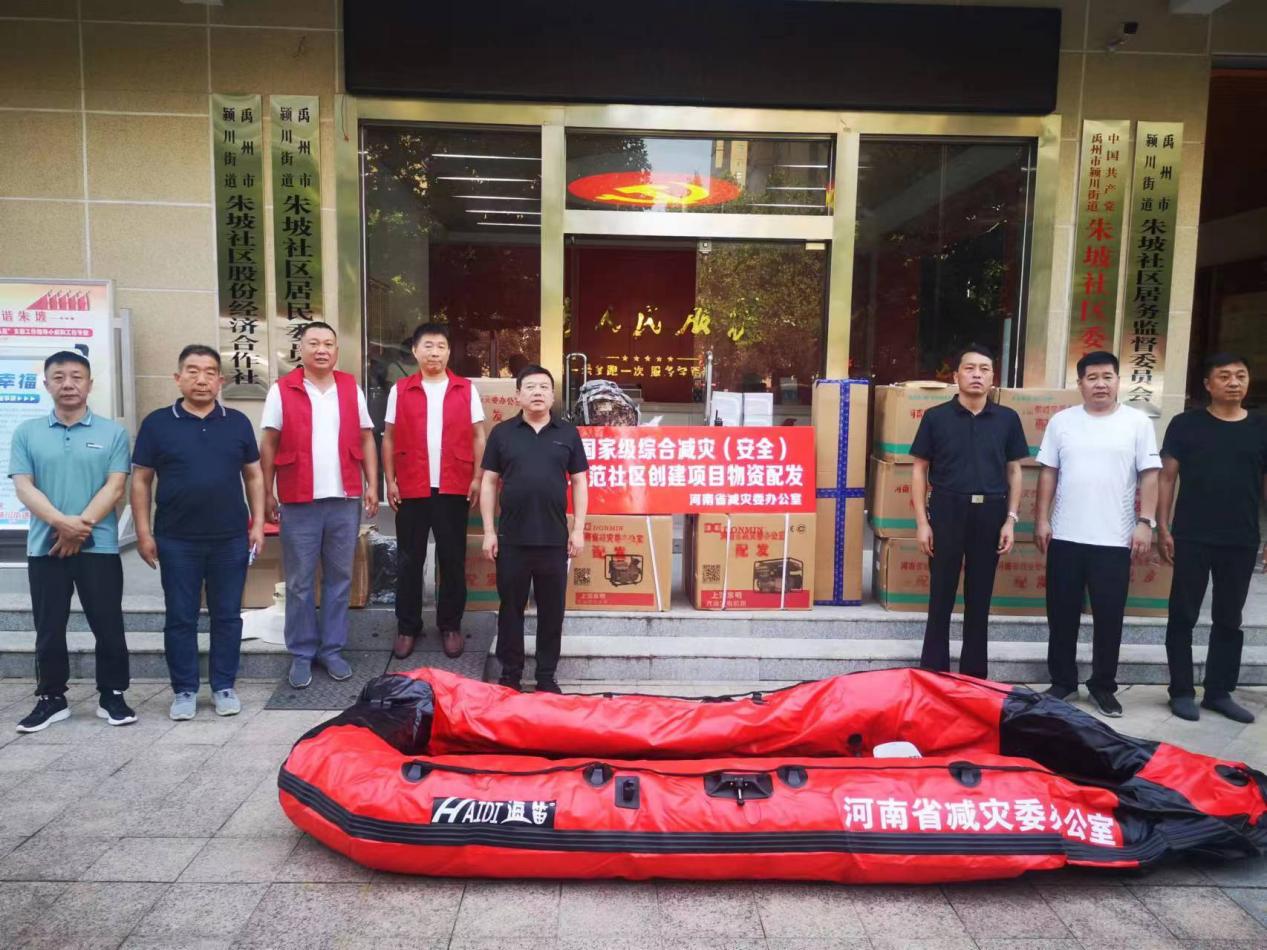 